Сроки ожидания предоставления платных медицинских услугСроки ожидания медицинской помощи, оказываемой в плановой формеСроки ожидания приема врачами-терапевтами участковыми, врачами общей практики (семейными врачами), врачами-педиатрами участковыми не должны превышать 24 часов с момента обращения пациента в медицинскую организацию.Сроки ожидания оказания первичной медико-санитарной помощи в неотложной форме на дому не должны превышать 2 часов с момента обращения пациента в медицинскую организацию. При непосредственном обращении пациента в медицинскую организацию с признаками неотложных состояний медицинская помощь в неотложной форме оказывается по направлению регистратора безотлагательно.Проведение профилактических осмотров несовершеннолетних, диспансеризации отдельных категорий граждан, подлежащих диспансеризации в текущем году, включая взрослое население в возрасте 18 лет и старше, в том числе работающих и неработающих граждан, граждан, обучающихся в образовательных организациях по очной форме, пребывающих в стационарных учреждениях детей сирот и детей, находящихся в трудной жизненной ситуации, детей-сирот и детей, оставшихся без попечения родителей, в том числе усыновленных (удочеренных), принятых под опеку (попечительство), в приемную или патронатную семью, осуществляется в срок с 1 января по 31 декабря текущего года.Сроки проведения консультаций врачей-специалистов (за исключением подозрения на онкологическое заболевание) не должны превышать 14 рабочих дней со дня обращения пациента в медицинскую организацию. В случае подозрения на онкологическое заболевание сроки проведения консультаций врачей-специалистов не должны превышать З рабочих дней.Сроки проведения диагностических инструментальных (рентгенографические исследования, включая маммографию, функциональная диагностика, ультразвуковые исследования) и лабораторных исследований при оказании первичной медико-санитарной помощи (за исключением исследований при подозрении на онкологическое заболевание) не должны превышать 14 рабочих дней со дня назначения исследований.Сроки проведения компьютерной томографии (включая однофотонную эмиссионную компьютерную томографию), магнитно-резонансной томографии и ангиографии при оказании первичной медико-санитарной помощи (за исключением исследований при подозрении на онкологическое заболевание) не должны превышать 14 рабочих дней со дня назначения.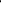 Сроки проведения диагностических инструментальных и лабораторных исследований в случае подозрения на онкологическое заболевание не должны превышать 7 рабочих дней со дня назначения исследований.Срок установления диспансерного наблюдения врача-онколога за пациентом с выявленным онкологическим заболеванием не должен превышать З рабочих дней со дня постановки диагноза онкологического заболевания.Сроки ожидания оказания специализированной (за исключением высокотехнологичной) медицинской помощи, в том числе для лиц, находящихся в стационарных организациях социального обслуживания граждан, не должны превышать 14 рабочих дней со дня выдачи лечащим врачом направления на госпитализацию, а для пациентов с онкологическими заболеваниями сроки ожидания не должны превышать 7 рабочих дней со дня гистологической верификации опухоли или установления предварительного диагноза заболевания (состояния). При выявлении злокачественного новообразования лечащий врач направляет пациента в специализированную медицинскую организацию (специализированное структурное подразделение медицинской организации), имеющую лицензию на осуществление медицинской деятельности с указанием работ (услуг) по онкологии, для оказания специализированной медицинской помощи, в сроки, установленные настоящим пунктом.Сроки ожидания плановой госпитализации для получения специализированной высокотехнологичной медицинской помощи по разным профилям определяются исходя из потребности граждан в тех или иных видах высокотехнологичной медицинской помощи, ресурсных возможностей медицинских организаций и наличия очередности.